ТЕХНИЧЕСКОЕ ЗАДАНИЕSMM-специалистаИнститута политики развития и Коалиции «За развитие местного самоуправления в КР»ПРЕДПОСЫЛКИИнститут политики развития (ИПР) – общественное объединение, работающее в Кыргызстане с 2009 года. ИПР – организация, работающая в сфере развития местного самоуправления и сообществ, платформ для обучения муниципальных служащих и депутатов местных кенешей, а также для обмена опытом с муниципальными служащими и представителями организаций гражданского общества. ИПР реализует ряд программ развития, финансируемых USAID, Swiss Agency for Development and Cooperation (от Правительства Швейцарии), GIZ и другими, наряду с реализацией своих собственных проектов. ИПР является ведущим партнером Коалиции по развитию местного самоуправления (Коалиция), в которую входят также Союз местных самоуправлений (Союз МСУ) и Академия местного самоуправления (АМУЦА). Эти три организации являются основными негосударственными субъектами в области местного самоуправления, которые действуют как единая сила и дополняют друг друга.Создание Коалиции направлено на реализацию дальнейших реформ в сфере развития местного самоуправления; совершенствование политики и практики развития регионов; повышение потенциала органов местного самоуправления и улучшение качества услуг, предоставляемых органами местного самоуправления; продвижение местного самоуправления в Кыргызской Республике и странах Центральной Азии. ИПР будет выступать в качестве основного координирующего партнера Коалиции, используя свой более чем 20-летний опыт работы с органами МСУ и местными сообществами в Кыргызстане, свой опыт в реализации многогранных программ реформирования и развития МСУ. ИПР также отвечает за реализацию коммуникационной стратегии Коалиции.Для достижения более значимых результатов Коалиция получила финансовую поддержку от Швейцарского бюро по сотрудничеству (SDC), направленную на финансирование исполнения Программы Коалиции. Ответственным членом Коалиции по вопросом управления финансовой поддержкой перед SDС является ИПР. Для достижения поставленных целей и задач, а также эффективного распространения информации о деятельности ИПР и Коалиции «За развитие МСУ в КР» в социальных сетях ИПР объявляет конкурс на вакантную позицию – специалиста по SMM-продвижению.Цель технического заданияЦель настоящего технического задания – обеспечить SMM-продвижение ИПР и Коалиции «За развитие МСУ в КР» в социальных медиа и Интернет-ресурсах.Должностные обязанности: Управлять страницами ИПР в социальных сетях: Facebook, Instagram, YouTube, Telegram, Twitter и другие возможные.При содействии координатора по коммуникациям ИПР продвигать темы и коммуникационные задачи Коалиции «За развитие МСУ» в сотрудничестве со специалистами организаций-партнеров Коалиции.При содействии координатора по коммуникациям ИПР сотрудничать с проектами ИПР и другими специалистами ИПР, задействованными в коммуникациях, в создании контента, посвященного проектам ИПР.Разрабатывать и согласовывать, с соответствующими сотрудниками ИПР, ежемесячные контент-планы.Разрабатывать и распространять профессиональный контент о деятельности ИПР: написание текста, подбор визуала, съемка фото и видео контента, выбор подходящего формата для постов ИПР.Привлекать новых подписчиков и формировать лояльное комьюнити в социальных сетях ИПР.Достигать поставленных индикаторов и увеличивать трафик переходов на действующие ресурсы ИПР: сайт, портал лучших практики, журнал «Муниципалитет».Общаться с подписчиками, а также создавать группы и профессиональные каналы в Telegram, WhatsApp и других мессенджерах для представителей органов местного самоуправления, партнеров и ключевых групп ИПР.При необходимости содействовать координатору по коммуникациям в запуске таргетированных рекламных кампаний по продвижению миссии ИПР в социальных медиа.Обеспечивать обновление контента Интернет-ресурсов ИПР и Коалиции.Вести базу данных коммуникационных контактов ИПР, формировать и осуществлять рассылку дайджестов, бюллетеней, пресс-релизов ИПР и Коалиции.Вовлекаться в программную деятельность ИПР, присутствовать на регулярных рабочих встречах или встречах партнеров, для понимания деятельности ИПР и разработки профессионального контента.На ежемесячной основе анализировать активность аудитории, общие коэффициенты вовлеченности и вносить предложения по улучшению процесса продвижения ИПР в социальных медиа.Предоставлять ежемесячную отчетность, согласно утвержденным контент-планам ИПР.  Квалификационные требования к должности SMM-специалиста:Высшее образование в области журналистики, маркетинга или иной смежной дисциплине.Минимум 2 года опыта работы в сфере SMM-продвижения.Опыт работы с государственными, неправительственными и международными организациями.Опыт разработки контент-планов и медиапланов для неправительственных организаций.Понимание особенностей каждой из социальных сетей, их аудитории и технологий.Умение отслеживать тренды и создавать контент, интересный основным партнерам и целевой аудитории ИПР и Коалиции «За развитие МСУ в КР».Умение использовать инструменты автоматизации в социальных сетях и мессенджерах.Умение анализировать эффективность создаваемого контента, запускаемой рекламы и других активностей.Знание интерфейса и умение вести страницы в разных социальных сетях.Опыт управления сайтами.Опыт формирования и осуществления рассылок желателен.Хорошие навыки копирайтинга.Наличие навыков визуализации контента.Умение работать с профессиональными программами для графического дизайна, будет являться преимуществом.Знание кыргызского и русского языков обязательно, знание английского языка будет являться преимуществом.Период проведения конкурсаПериод проведения конкурса с 09 февраля по 18 февраля 2024 года. Стандартный порядок проведения конкурса на замещение вакантной должностиКонкурс на замещение вакантной должности состоит из четырех этапов.Первый этап – документальный. На данном этапе для участия в конкурсе на замещение вакантной должности заинтересованные и соответствующие квалификационным требованиям кандидаты должны в срок не позднее 18.00 часов 18 февраля 2024 года направить по электронной почте hr@dpi.kg с пометкой «Специалиста по SMM-продвижению» следующие документы: резюме с описанием опыта работы, соответствующей обязанностям вакансии, контакты трех предыдущих работодателей. По итогам документального этапа конкурсная комиссия производит изучение поступивших документов и первичный отбор для формирования «короткого» списка кандидатов.                       В «короткий» список включаются кандидаты, чьи документы соответствуют квалификационным критериям позиции.К следующим этапам конкурса допускаются только наиболее подходящие кандидаты, включенные в «короткий» список.Второй этап – тестирование. На данном этапе кандидаты, включенные в «короткий» список, будут приглашены на письменный тест для оценки уровня знаний и компетенций, согласно заявленному техническому заданию. В ходе собеседования кандидатам предлагаются одинаковые вопросы и одинаковые задания. По результатам второго этапа в «короткий» список кандидатов могут быть внесены изменения.Третий этап – оценочный. На данном этапе конкурсная комиссия проводит собеседование с наиболее подходящими кандидатами, прошедшими два первых этапа конкурса. Оценка соответствия кандидатов квалификационным требованиям производится в баллах по заранее разработанным критериям, одинаковым для всех кандидатов. По результатам третьего этапа составляется рейтинг кандидатов по количеству баллов, а победителем конкурса признается кандидат, набравший наибольшее количество баллов по итогам суммирования баллов, выставленных всеми членами конкурсной комиссии.Четвертый этап – переговорный. На данном этапе конкурса с кандидатом проводятся переговоры об условиях трудового договора. В случае, если переговоры достигают результата, удовлетворяющего обе стороны, с победившим кандидатом заключается договор на условиях, определенных на переговорном этапе. В случае, если переговоры достигают не результата, удовлетворяющего обе стороны, руководство ИПР вправе пригласить для переговоров кандидатов, занявших второе или третье места в рейтинге кандидатов по результатам третьего этапе конкурса. В случае, если переговоры с данными кандидатами не достигают результата, удовлетворяющего обе стороны, конкурс объявляется повторно.Форма договораВозможны две формы договора:гражданской-правовой договор на оказание услуг с индивидуальным предпринимателем,срочный трудовой договор.Подотчетность и координацияВ рамках исполнения данного технического задания специалист по SMM-продвижению по административным вопросам подотчетен менеджеру Программы Коалиции «За развитие МСУ в КР» Алие МЫРСАЛИЕВОЙ, по вопросам контента осуществляет деятельность в тесной координации со координатором по коммуникациям ИПР и Коалиции «За развитие МСУ в КР».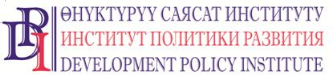 Общественное объединение«Институт политики развития»www.dpi.kg 